 Indiana Department of Correction, Division of Youth Services2022 Juvenile Detention Inspection - Compliance Report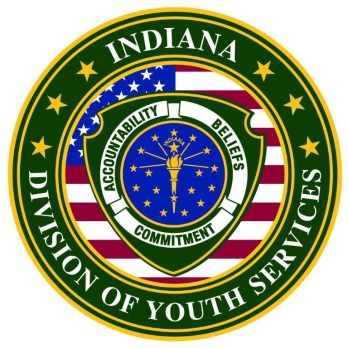 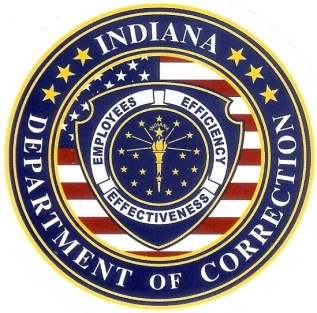 St. Joseph Probate Court Juvenile Justice Center 1000 S. Michigan Street South Bend, In 46601__________________________________________________________AuditorsRachel McCaffrey, Director of Juvenile Detention Inspections, Indiana Department of CorrectionKristin Herrmann, Youth Law T.E.A.M. of IndianaIndiana Department of CorrectionDivision of Youth Services302 W. Washington St. Rm. E334, Indianapolis, IN 46204Indiana Department of Correction, Division of Youth Services2022 Juvenile Detention Inspection - Compliance ReportFacility: 	St. Joseph Probate Court Juvenile Justice Center    	1000 S. Michigan St  	South Bend, In 46601On-Site Inspection Dates:  April 5, 2022 and September 28, 2022Certification Completed By:		Rachel McCaffrey            	Director of Juvenile Detention InspectionsDivision of Youth Services, Indiana Department of Correction(812) 929-3980, rmccaffrey@idoc.in.gov		Crissy Simmons		Director of External Relations		Division of Youth Services, Indiana Department of Correction		(317)450-6507, csimmons@idoc.in.govINTRODUCTION The 2022 annual juvenile detention facility audits conducted by the IDOC, Division of Youth Services included two on-site facility inspections, staff and youth interviews, and a file review of 2021 documents of the state detention standards.  Detention facilities were audited on the three hundred and one (301) enacted Indiana Juvenile Detention Facility Standards.  Since new, proposed standards were in the process of being promulgated, detention facilities had the option of submitting documentation under the enacted citations for the three hundred and one (301) standards or the corresponding two hundred and thirty-seven (237) proposed standards. St. Joseph Probate Court Juvenile Justice Center chose to provide documentation corresponding to the two hundred and thirty-seven (237) proposed juvenile detention facility standards in 2022, for their 26th annual detention inspection.  Of the two hundred and thirty-seven (237) standards audited, sixteen (16) standards require mandatory compliance and the remaining two hundred and twenty-one (221) are recommended standards.  Compliance with 100% of the mandatory standards and 90% of the recommended standards is required to attain “Full Compliance.” Again, Centers that chose to be audited on the proposed detention standards were only required to meet the expectation of the current detention standards. St. Joseph Probate Court Juvenile Justice Center chose to also provide documentation on the extra standards with exclusively new requirements.  The breakdown of each audit listed below is only reflective of the current standards.FACILITY INFORMATIONSt. Joseph County 2022 AuditWas the facility required to implement a corrective action plan as a result of the audit? NO/YESCONCLUSIONSt Joseph Probate Court Juvenile Justice Center chose to be audited on the proposed standards, which corresponds with the current (301) detention standards and received a score of 100% compliance with the mandatory standards and 98.62% of the recommended standards. The facility received a separate scoresheet indicating their level of compliance with the new proposed detention standards.Therefore, St Joseph Probate Court Juvenile Justice Center is in compliance with the 2022 Indiana Detention Center Standards Audit performed by the Indiana Department of Correction, Division of Youth Services. A certificate of compliance will accompany this report, which becomes public information ten (10) days from the date of mailing Please contact me at (812) 929-3980 should you have any questions concerning this report. Respectfully submitted,Rachel McCaffreyDirector of Juvenile Detention Inspections Indiana Department of Correction/Division of Youth Services cc:	Crissy Simmons, Director of External Relations, IDOC           	Honorable Jason Cichowicz, Probate Court  	Dr. William Bruinsma, Executive Director 	Donald Hardin, Director of Detention Superintendent 	Brian Galloway, Assistant Director of Detention 	pursuant to 210 IAC 8-1-5(f)FileFacility county:St. Joseph Governing authority:St. Joseph County    Name of facility administrator:Dr. William Bruinsma, Executive Director  Detention Director:Donald Hardin  Detention facility’s mission:The Detention Department and employees are dedicated in offering juveniles educational opportunities and providing safe shelter through professional services.   Rated capacity:52Population during on-site visits:36 and 33Average daily population for the last 12 months:26Average length of stay for the last 12 months:30 days  Year the building was built:1997Minor upgrades since last audit (i.e. painting, flooring, bedding, furnishings):PaintingMajor upgrades since last audit (i.e. plumbing, electrical, security system):Plumbing and electrical De-escalation techniques training:SCM  Physical force techniques training:SCMChemical agents permitted:Yes Name of food service provider:Stanz /GFS Name of food service supervisor:Bela Sazlay  Name of health care authority individual or agency and license/certification:Donna Larson, RNRochelle Schroader, CNAElizabeth Kirk, CNA Name of mental health care authority individual or agency and license/certification:Stephanie Walker, CSWCharis Schedpers, CSWYaneli Perez, CSW Education Services:Educational services are provided by the South Bend Community School Corporation by three teachers and two paraprofessionals.  April 5, 2022St. Joseph County First Site VisitInspectors:Rachel McCaffrey, Danielle Zagone, and Laurie ElliotFacility Tour: The facility tour was conducted by the compliance coordinator, Derick Anderson.Youth Interviews:Two youth were interviewed.Youth interviews consisted of questions regarding procedure about safety, medical, mental health, programming, education, kitchen, due process, and intake.Youth Responses: Both youth stated that they felt safe in the facility. They both felt that the staff were fair and that the facility expectations were understandable and reasonable. Staff Interviews:Two line staff were interviewed.Staff were interviewed over the proper procedures in areas such as safety, security, and intake process.Staff Responses:All staff/personnel were knowledgeable about the areas which we covered.  September 28, 2022St. Joseph County Second Site VisitInspectors:Rachel McCaffrey and Laurie ElliottFacility Tour:The facility tour was conducted by the compliance coordinator, Derick Anderson.Youth Interviews:Two youth were interviewed.Youth interviews consisted of questions regarding procedure about safety, medical, mental health, programming, education, kitchen, due process, and intake.Youth Responses: Both youth stated that during intake they were asked medical questions and were told about the facility rules and expectations. Both youth said that they felt safe in the facility and felt that the rules and consequences for breaking those rules were fair.Auditor(s):Rachel McCaffreySt. Joseph County Standards AuditAdministration and ManagementStandardsSixty-Two Total Standards, 62 RecommendedNumber of Standards in Compliance: 60Number of Standards in Non-Compliance: 2Number of Standards Not Applicable: 0Recommended Action for Non-Compliant Administration and Management Standards:8-3-40: Provide physicals for staff8-3-60: Provide training for contractors and volunteersSafety Standards Thirty-Four Total Standards, 6 Mandatory and 28 RecommendedNumber of Standards in Compliance: 33Number of Standards in Non-Compliance: 0Number of Standards Not Applicable: 1Recommended Action for Non-Compliant Safety Standards:Not ApplicableSecurity StandardsTwenty-Three Total Standards, 23 RecommendedNumber of Standards in Compliance: 23Number of Standards in Non-Compliance: 0Number of Standards Not Applicable: 0Recommended Action for Non-Compliant Security Standards:Not ApplicableJustice and Order StandardsThirty-Seven Total Standards, 37 RecommendedNumber of Standards in Compliance: 37Number of Standards in Non-Compliance: 0Number of Standards Not Applicable: 0Recommended Action for Non-Compliant Justice and Order Standards:Not ApplicableFood Service and HygieneNineteen Total Standards, 3 Mandatory and 16 RecommendedNumber of Standards in Compliance: 19Number of Standards in Non-Compliance: 0Number of Standards Not Applicable: 0Recommended Action for Non-Compliant Food Service and Hygiene Standards:Not ApplicableMedical StandardsTwenty-Eight Total Standards, 7 Mandatory and 21 RecommendedNumber of Standards in Compliance: 28Number of Standards in Non-Compliance: 0Number of Standards Not Applicable: 0Recommended Action for Non-Compliant Medical Standards:Not ApplicableMental Health StandardsSix Total Standards, 6 RecommendedNumber of Standards in Compliance: 6Number of Standards in Non-Compliance: 0Number of Standards Not Applicable: 0Recommended Action for Non-Compliant Mental Health Standards:Not ApplicablePrograms and Services StandardsTwenty Total Standards, 20 RecommendedNumber of Standards in Compliance: 19Number of Standards in Non-Compliance: 1Number of Standards Not Applicable: 0Recommended Action for Non-Compliant Programs and Services Standards:8-10-14: No Religious LeaderEducation StandardsSix Total Standards, 6 RecommendedNumber of Standards in Compliance: 6Number of Standards in Non-Compliance: 0Number of Standards Not Applicable: 0Recommended Action for Non-Compliant Education Standards:Not Applicable